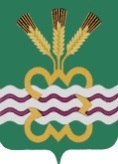 РОССИЙСКАЯ  ФЕДЕРАЦИЯСВЕРДЛОВСКАЯ  ОБЛАСТЬДУМА  КАМЕНСКОГО  ГОРОДСКОГО  ОКРУГА СЕДЬМОЙ  СОЗЫВДвадцать первое заседаниеРЕШЕНИЕ №209«13» апреля 2023 годаО внесении изменений в Уставмуниципального образования «Каменский городской округ»	Руководствуясь Федеральным законом от 31 июля 2020 года № 248-ФЗ «О государственном контроле (надзоре) и муниципальном контроле в Российской Федерации», Федеральным законом Российской Федерации от  06.10.2003 года № 131-ФЗ «Об общих принципах организации местного самоуправления в Российской  Федерации», статьей 23 Устава муниципального образования «Каменский городской округ»,  Дума Каменского городского округа Р Е Ш И Л А:1. Внести в Устав муниципального образования «Каменский городской округ» следующие изменения:	1.1. пункт 3 статьи 6 «Вопросы местного значения городского округа» считать утратившим силу;	1.2. дополнить статьей 7.1. следующего содержания:	«Статья 7.1. Муниципальный контроль	1. Органы местного самоуправления организуют и осуществляют муниципальный контроль за соблюдением требований, установленных муниципальными правовыми актами, принятыми по вопросам местного значения, а в случаях, если соответствующие виды контроля отнесены федеральными законами к полномочиям органов местного самоуправления, также муниципальный контроль за соблюдением требований, установленных федеральными законами, законами Свердловской области.	2. Организация и осуществление видов муниципального контроля регулируются Федеральным законом от 31.07.2020 года № 248-ФЗ «О государственном контроле (надзоре) и муниципальном контроле в Российской Федерации».	3. Порядок организации и осуществления вида муниципального контроля устанавливается положением о виде муниципального контроля, утверждаемым муниципальным правовым актом Думы Каменского городского округа.	4. Муниципальный контроль подлежит осуществлению при наличии в границах муниципального образования «Каменский городской округ» объектов соответствующего вида контроля.».	2. Изменения зарегистрировать  в  Главном  управлении  Министерства  юстиции  Российской  Федерации  по  Свердловской  области  в  порядке, установленном  действующим  законодательством.	3. Настоящее  Решение  вступает  в  законную  силу  на  всей  территории  Каменского  городского  округа  после  проведения  государственной  регистрации, на  следующий  день  после  опубликования  в  газете  «Пламя».	4. После получения уведомления о включении сведений о внесении изменений в Устав муниципального образования «Каменский городской округ» в государственный реестр уставов муниципальных образований Свердловской области опубликовать (обнародовать) настоящее Решение в газете «Пламя» и разместить в сети Интернет на официальном сайте муниципального образования «Каменский городской округ», на официальном сайте Думы муниципального образования «Каменский городской округ», на портале Министерства юстиции Российской Федерации «Нормативные акты в Российской Федерации» http://pravo-minjust.ru.	5. Контроль  исполнения  настоящего  Решения  возложить  на  Председателя  Думы  Каменского  городского  округа  (Г.Т. Лисицина).Председатель Думы Каменского городского округа                         Г.Т. Лисицина Глава Каменского городского округа                                                   С.А. Белоусов